Управление ценами из офиса Фарма 16(доработка 1097145 от фев-2024)В программе Сводный Менеджер добавлена вкладка «Ценообразование. Товары». Там имеется 5 категорий цен.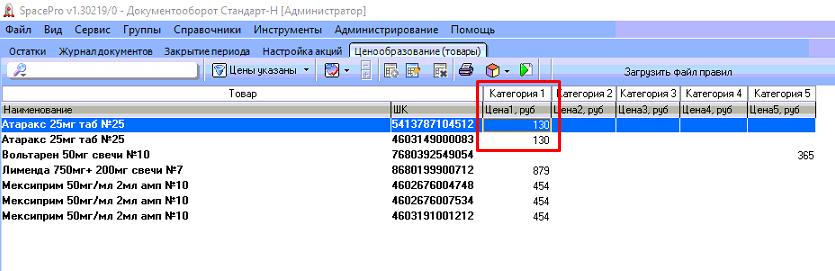 Привязка аптеки к категории делается через справочники->профили, 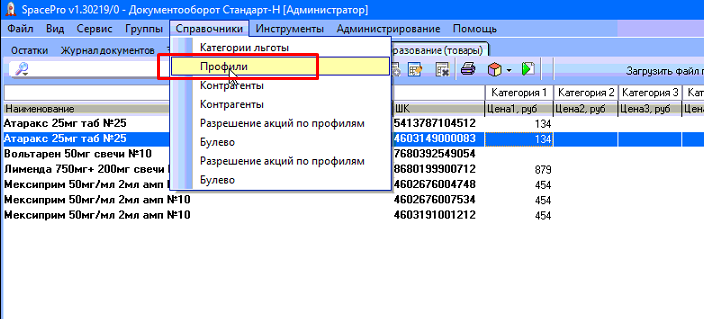 На текущий момент категории привязаны так: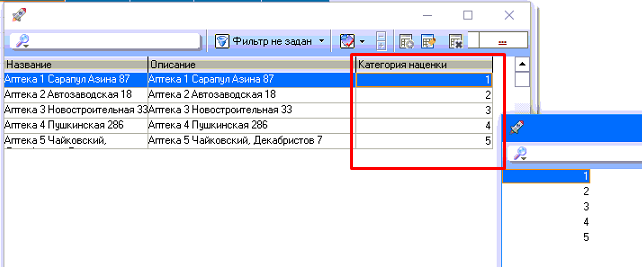 Для ввода новых данных в поиске найдите нужную карточку товара и проставьте в требуемом столбце цену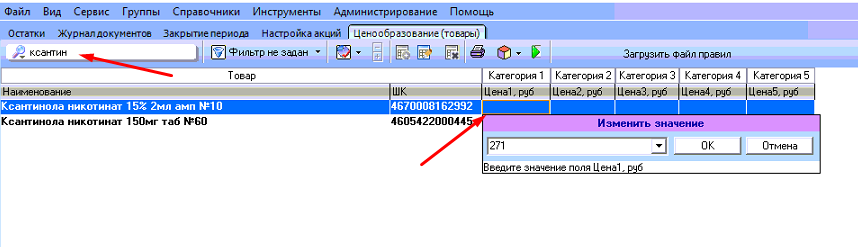 При запуске Менеджера на точке анализируются цены из офиса, и если текущая цена отличается хотябы на 1 рубль, то происходит переоценка. При этом программа учитывает, чтобы не было превышения ЖНВЛС, и чтобы все текущие коды МДЛП автоматически были перенесены на новую цену (партию). В шапке документа переоценки написано «Автопереоценка».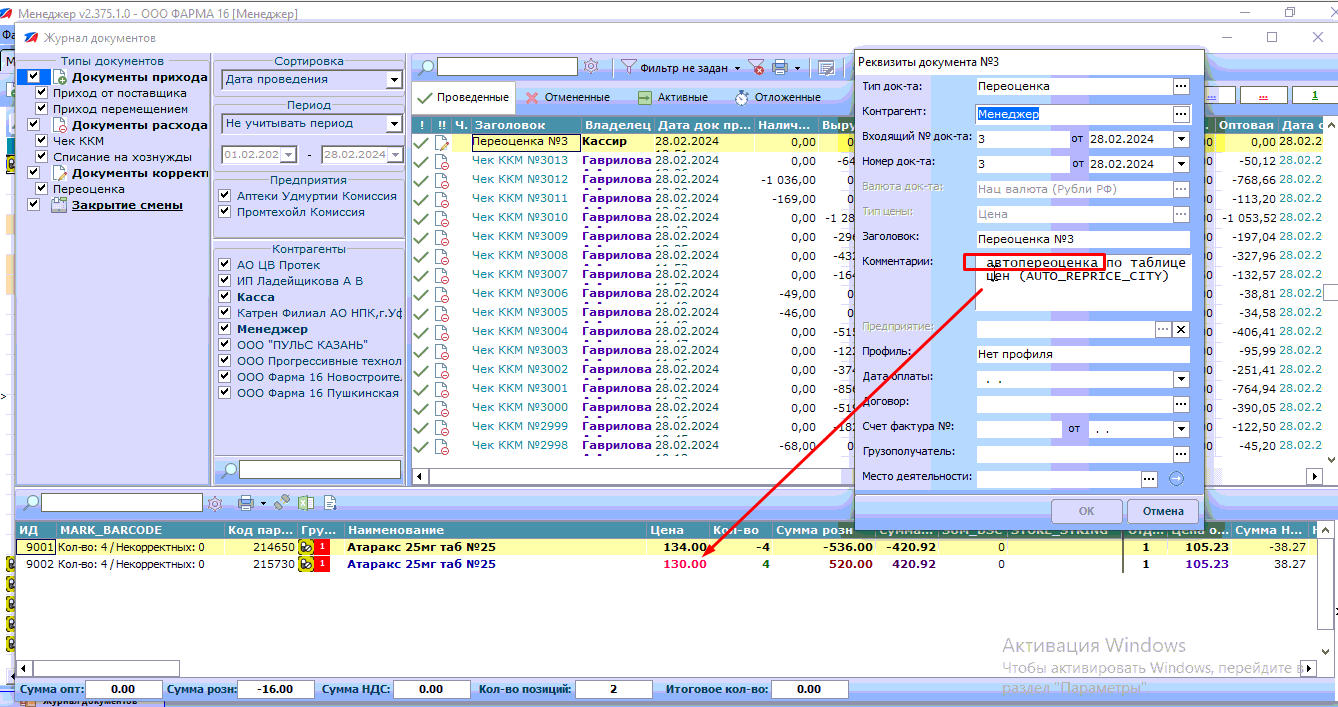 Алгоритм работы такой:Записываем данные в сводник, во вкладку «Ценообразование. Товары»В течении 5 минут данные будут во всех точкахПереоценка сработает автоматически, как только программа Менеджер будет перезапущенаТехническая информация: - основная таблица с данными AUTO_REPRICE_CITY- ТМС переоценки на точке записана в событие перед авторизацией пользователя (ТМС 87)- вся логика в процедуре PR_AUTO_REPRICE_FOR_TASKS